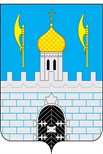 КОНТРОЛЬНО-СЧЕТНАЯ ПАЛАТАСЕРГИЕВО-ПОСАДСКОГО ГОРОДСКОГО ОКРУГА МОСКОВСКОЙ ОБЛАСТИот  14.04.2020 №  45/20-ИСЗАКЛЮЧЕНИЕКонтрольно-счетной палаты  Сергиево-Посадского городского округа  Московской области на годовой отчет об исполнении бюджета муниципального образования  сельское поселение Реммаш Сергиево-Посадского муниципального района  Московской области  за 2019 годНа основании Решения Совета депутатов Сергиево-Посадского муниципального района от 11.12.2018 № 46/14 «О заключении соглашения о передаче Контрольно-счетной комиссии Сергиево-Посадского муниципального района  полномочий  Контрольно-счетного органа сельского поселения Реммаш Сергиево-Посадского муниципального района по осуществлению внешнего муниципального финансового контроля на 2019 год» заключено Соглашение   №14 от 17.12.2018 года  «О передаче Контрольно-счетной комиссии Сергиево-Посадского муниципального района   полномочий Контрольно-счетного органа  сельское поселение Реммаш Сергиево-Посадского муниципального района  по осуществлению внешнего муниципального финансового контроля на 2019 год» с Контрольно-счетной комиссией Сергиево-Посадского муниципального района (далее Контрольно-счетная комиссия).Предметом настоящего Соглашения является передача Контрольно-счетной комиссии Сергиево-Посадского муниципального района полномочий Контрольно-счетного органа сельского поселения Реммаш по осуществлению внешнего муниципального финансового контроля.              1.Общие положения1.1. В соответствии  с пунктом 2.3 статьи 9 Федерального закона от 07.02.2011 №6-ФЗ «Об общих принципах организации и деятельности контрольно-счетных органов субъектов Российской Федерации и муниципальных образований», и пункта 1.12   Плана  работы Контрольно-счетной палаты Сергиево-Посадского городского округа на 2020 год, утвержденный Распоряжением Председателя Контрольно-счетной палаты Сергиево-Посадского городского округа от 27.12.2019 №90/19-РП,  инспектор Контрольно-счетной палаты Соловьева Л.А., старший эксперт Контрольно-счетной палаты Закомолкина Л.В. провели внешнюю  проверку  годового отчета об исполнении бюджета  сельского поселения Реммаш  Сергиево-Посадского муниципального района за 2019 год.На основании Решения Совета депутатов Сергиево-Посадского городского округа от 03.10.2019  №03/06  п.2 Контрольно-счетная комиссия Сергиево-Посадского муниципального района Московской области переименована в Контрольно-счетную палату Сергиево-Посадского городского округа Московской области.  Годовой отчет представлен в соответствии со статьей 264.4 Бюджетного кодекса Российской Федерации (далее - Бюджетный кодекс) в Контрольно-счетную палату Сергиево-Посадского городского округа              в установленный срок.1.2. При подготовке заключения на годовой отчет об исполнении бюджета сельского  поселения Реммаш за 2019 год использованы следующие понятия:- утвержденный план - показатели, утвержденные Решением Совета депутатов сельского поселения Реммаш  от 25.12.2018 № 3/54 «О  бюджете муниципального образования сельского поселения Реммаш  на 2019 год и плановый период 2020 и 2021 год»;                                                                                                                          - уточненный план - показатели, утвержденные Решением Совета депутатов городского округа Московской области от 26.12.2019 № 14/06 «О  бюджете  муниципального образования  сельское поселение Реммаш на 2019 год и плановый период 2020 и 2021 годов», принятое  Решением Совета депутатов муниципального образования  сельское поселение  Реммаш Сергиево-Посадского муниципального района Московской области от25.12.2018 №3/54»;- главный администратор  доходов  местного бюджета и источников финансирования дефицита бюджета сельского поселения Реммаш на 2019 год является администрация сельского поселения Реммаш;- годовой отчет об исполнении бюджета - годовой отчет об исполнении бюджета сельского поселения Реммаш за 2019 год, представленный в Контрольно-счетную палату Сергиево-Посадского городского округа для проведения внешней проверки;- бюджетные обязательства - расходные обязательства, подлежащие исполнению в отчетном финансовом году;- бюджетные ассигнования - предельные объемы денежных средств, предусмотренных в текущем году для исполнения бюджетных обязательств;- достоверность бюджетной отчетности - соответствие показателей представленного годового отчета об исполнении бюджета показателям бюджетной отчетности главных администраторов бюджетных средств, показателей утвержденного и уточненного планов в части объема и структуры доходов и иных платежей в бюджет, объема и структуры расходов бюджета;- бюджетная отчетность главного администратора - годовая бюджетная отчетность главного администратора бюджетных средств за отчетный финансовый год, установленная соответствующим приказом Министерства финансов Российской Федерации;- сводная бюджетная роспись - документ, который составляет и ведет финансовый орган муниципального образования в соответствии с Бюджетным кодексом и муниципальными правовыми актами в целях организации исполнения бюджета в отчетном финансовом году;- внешняя проверка годового отчета об исполнении бюджета - проверка бюджетной отчетности главных администраторов бюджетных средств и подготовка заключения на годовой отчет об исполнении бюджета;- инструкция о составлении отчетности - инструкция о порядке составления и представления отчетности, утвержденная приказом Министерства финансов Российской Федерации от 28.12.2010  № 191 н «Об утверждении Инструкции о порядке составления и представления годовой, квартальной и месячной отчетности об исполнении бюджетов бюджетной системы Российской Федерации» (с изменениями и дополнениями от: 29 декабря 2011 г., 26 октября 2012 г., 19 декабря 2014 г., 26 августа, 31 декабря 2015 г., 16 ноября 2016 г., 02 ноября 2017 г., 07 марта 2018 г., 28 февраля, 16 мая, 20 августа 2019 г.);- бюджетная отчетность получателей бюджетных средств - годовая бюджетная отчетность получателей бюджетных средств за 2019 год, установленная Инструкцией о составлении отчетности;- налоговые доходы - доходы, подлежащие зачислению в бюджет сельского поселения Реммаш, перечисленные в статье 61.5 Бюджетного кодекса;- неналоговые доходы - доходы, подлежащие зачислению в бюджет сельского поселения, перечисленные в статье 62 Бюджетного кодекса.Правовые основы подготовки заключения2.1. Основанием для проведения внешней проверки годового отчета являются следующие нормативные правовые акты:- Бюджетный кодекс Российской Федерации;- Федеральный закон от 06.12.2011 №402-ФЗ «О бухгалтерском учете»;- Федеральный закон от 07.02.2011 № 6-ФЗ «Об общих принципах организации и деятельности контрольно-счетных органов субъектов Российской Федерации и муниципальных образований»;- Решение Совета депутатов Сергиево-Посадского муниципального района Московской области от 26.10.2017 №4/38 «О передаче Контрольно-счетной комиссии Сергиево-Посадского муниципального района Московской области полномочий Контрольно-счетной комиссии муниципального образования сельское поселение Реммаш»;- Соглашение № 14 от 17.12.2018 года   «О передаче Контрольно-счетной комиссии Сергиево-Посадского муниципального района   полномочий Контрольно-счетного органа  сельского поселения Реммаш Сергиево-Посадского муниципального района  по осуществлению внешнего муниципального финансового контроля на 2019 год» с 01.01.2019 года;- План работы Контрольно-счетной палаты  Сергиево-Посадского городского округа на 2020 год;2.2. При проведении внешней проверки годового отчета Контрольно-счетная палата использовала следующие нормативные правовые акты и иные правовые акты и документы:- Федеральный закон от 06.12.2011 №402-ФЗ «О бухгалтерском учете»;         - Закон Московской области от 19.12.2017 №214/2017-ОЗ «О бюджете Московской области на 2018 год и на плановый период 2019 и 2020г.”          - Приказ Министерства финансов Российской Федерации от 28.12.2010  № 191 н «Об утверждении Инструкции о порядке составления и представления годовой, квартальной и месячной отчетности об исполнении бюджетов бюджетной системы Российской Федерации» (с изменениями и дополнениями); - Решение Совета депутатов сельского поселения  Реммаш от 10.10.2013 №2/93 о принятии «Положения о бюджетном процессе в муниципальном образовании сельское  поселение Реммаш в новой редакции»;- Решение  Совета депутатов сельского поселения Реммаш от 25.12.2018  №3/54 «О бюджете муниципального образования сельского поселения Реммаш на 2019 год и плановый период 2020 и 2021 годов», с  учетом  изменений, внесенных в ходе исполнения бюджета сельского поселения Реммаш: от 21.02.2019  №2/55, от 21.03.2019 №2/56, от 23.05.2019 №2/58, от 24.06.2019 №2/59, от 05.09.2019 №3/60;- Решение  Совета  депутатов Сергиево-Посадского городского округа  от 14.11.2019 №09/04-МЗ «О внесении  изменений в Решение «О бюджете  муниципального образования  сельское поселение  Реммаш на 2019 год и плановый период  2020 и 2021 годов» от 25.12.2018 №3/54;-  Решение  Совета  депутатов Сергиево-Посадского городского округа  от 26.12.2019 №14/06-МЗ «О внесении  изменений в Решение «О бюджете  муниципального образования  сельское поселение  Реммаш на 2019 год и плановый период  2020 и 2021 годов» от 25.12.2018 №3/54;- Сводная бюджетная роспись сельского поселения Реммаш;- Бюджетная отчетность получателей бюджетных средств;- Годовой отчет об исполнении бюджета сельского поселения Реммаш за 2019 год.2.3. В 2019 году  ответственными лицами в пределах установленной действующим законодательством компетенции являлись:- с правом первой подписи Глава муниципального образования  сельского  поселения Реммаш Гостев О.А. (Решение Совета депутатов сельского поселения Реммаш  от 30.10.2014 №2/3 «О назначении Главы (руководителя) администрации муниципального образования сельского  поселения Реммаш);- с правом второй подписи главный бухгалтер финансово-экономического отдела администрации  сельского поселения Реммаш  Федорина О.В.Муниципальное образование сельского поселения Реммаш Сергиево-Посадского муниципального района Московской области создано, в соответствии с Федеральным законом от 06 октября 2003 №131-ФЗ «Об общих принципах организации местного самоуправления в Российской Федерации».Главой  муниципального  образования сельское  поселение Реммаш избран  Моисеев В.Ю. (протокол №2 счетной комиссии о результатах тайного голосования,  Решение  Совета депутатов  от 23.09.2014 № 5/1).  Муниципальное образование сельское поселение Реммаш  осуществляет свою деятельность в соответствии с Уставом, утвержденным  Решением Совета депутатов муниципального образования сельское поселение Реммаш от 16 января 2006 №2/6. Устав зарегистрирован управлением Министерства юстиции Российской федерации по Московской области от 31.01.2006 года, государственный регистрационный  №U505123012006001 (с изменениями и дополнениями).Администрация  сельского поселения Реммаш (далее – администрация) осуществляет исполнительно-распорядительные функции на территории поселения, обладает правами юридического лица, осуществляет исполнительно-распорядительные функции по решению вопросов местного значения поселения, а также по реализации отдельных государственных полномочий, переданных органом местного самоуправления в соответствии с действующим законодательством.Администрации сельского поселения Реммаш выдано Свидетельство серия 50 №014651576  от 22.11.2005 года о постановке на учет юридического лица в налоговом органе по месту нахождения на территории Российской Федерации (ИФНС РФ по г. Сергиев Посад), присвоен ИНН 5042083520, КПП 504201001.Администрация сельского поселения Реммаш  зарегистрирована как юридическое лицо, что подтверждается свидетельством серии                       50 №014651578  о государственной регистрации юридического лица и внесении в единый государственный реестр юридических лиц 22.11.2005 года за основным государственным регистрационным номером 1055008026622. Юридический, почтовый адрес: 141336, Московская область, Сергиево-Посадский район, Реммаш, ул. Спортивная  д.9. Адрес электронной почты: аdminremmash@rambler.ruВ 2019 году учет операций со средствами местного,  областного, федерального бюджетов осуществлялся на лицевых счетах финансового органа, открытых в отделении по Сергиево-Посадскому муниципальному району управления Федерального казначейства по Московской области:- р/с 40116810740020010020 ПАО «СБЕРБАНК РОССИИ» БИК 044525225 (по учету средств для выплаты наличных денег бюджетополучателям) открыт 10.04.2013 года, закрыт 31.12.2019 года; - р/с 40302810145833036112 УФК по Московской области БИК 044583001 (по учету денежных средств во временное распоряжение получателей средств сельского поселения Реммаш л/сч 0548302590) открыт 18.02.2016 года, закрыт 31.12.2019 года;- р/с 40204810645250002288  ГУ Банк России по ЦФО БИК 044525000 с 06.02.2017 года, закрыт 31.12.2019 года;- р/с 40101810845250010102  ГУ Банк России по ЦФО БИК 044525000 с 06.02.2017 года, закрыт 31.12.2019 года .В подведомственных учреждениях открыты лицевые счета: На основании  Закона Московской области от 20.01.2019 №32/2019-ОЗ «Об организации  местного самоуправления  на территории Сергиево-Посадского муниципального района»,  Советом  депутатов Сергиево-Посадского городского округа было принято Решение от 17.09.2019 №01/27 «О ликвидации муниципального учреждения администрации  муниципального образования  сельское поселение Реммаш Сергиево-Посадского муниципального района. По состоянию на 01.01.2020 года  проводятся ликвидационные мероприятия.     3.Материалы, представленные к внешней проверке3.1. Отчет об исполнении бюджета сельского поселения Реммаш за 2018 года  для проведения внешней проверки поступил в Контрольно-счетную комиссию Сергиево-Посадского муниципального района в установленные сроки, на основании  статьи 33 «Положения о бюджетном процессе в муниципальном образовании сельского поселения Реммаш», утвержденным Решением Совета депутатов сельского поселения Реммаш от 10.10.2013 №2/93, пункта 4 статьи 264 Бюджетного кодекса.Годовой отчет и бюджетная отчетность об исполнении бюджета поступали в Контрольно-счетную комиссию Сергиево-Посадского муниципального района в составе, соответствующем требованиям Инструкции о составлении отчетности.3.2. Годовой отчет об исполнении бюджета сельского поселения Реммаш, направленный в Контрольно-счетную палату Сергиево-Посадского городского округа, имел в своем составе следующие формы:-   Пояснительная записка (ф. 0503160);- Баланс исполнения консолидированного бюджета Российской Федерации и бюджета территориального государственного внебюджетного фонда (ф. 0503120);-   Справка по консолидируемым расчетам (ф. 0503125);- Консолидированный отчет о движении денежных средств (ф.0503323);- Справка по заключении счетов бюджетного учета отчетного финансового года (ф.0503110);-   Отчет об исполнении бюджета (ф.0503117);-   Отчет об исполнении консолидированного бюджета (ф0503317);-   Отчет о движении денежных средств (ф.0503123);-   Отчет о кассовом поступлении и выбытии средств (ф.0503124);-   Отчет о финансовых результатах деятельности (ф.0503121)- Консолидированный отчет о финансовых результатах деятельности (ф.0503321);-  Сведения об исполнении бюджета на 01.01.2020 года (ф.0503364);- Сведения об остатках денежных средств на счетах получателя бюджетных средств (ф.0503178); - Отчет о расходах и численности работников органов местного самоуправления,  избирательных комиссий муниципальных образований по состоянию на 01.01.2019 года (ф.14);-  Сведения об изменении бюджетной росписи в 2019 году (ф.0503163);-  Сведения о дебиторской и кредиторской задолженности (ф.0503369);-  Сведения об исполнении мероприятий в рамках целевых программ (ф.0503166);- Сведения о количестве подведомственных участников бюджетного процесса, учреждений и государственных (муниципальных) унитарных предприятий (0503161);-  Кассовый план исполнения бюджета за период с  01.01.2019 года по 31.12.2019 года;-    Реестр расходных  обязательств муниципального образования;-   Сведения о государственном (муниципальном) долге (ф. 0503372);- Отчет об использовании межбюджетных трансфертов из федерального бюджета субъектами РФ, муниципальными образованиями и территориальным государственным внебюджетным фондом  (ф.0503324).- Сведения по дебиторской и кредиторской  задолженности Учреждения (ф.0503169).- Сведения о количестве  подведомственных участников бюджетного процесса (ф.0503161)Проверка проведена по представленным документам.4.Предмет внешней проверкиПредметами внешней проверки годового отчета являются:- отчет и баланс исполнения бюджета сельского поселения Реммаш;- бюджетная отчетность главного администратора бюджетных средств.  5.Исполнение основных показателей               бюджета                                                                                                     Бюджетные правоотношения в сельском поселении Реммаш, возникающие в процессе формирования доходной и расходной части бюджета, установлены «Положением о бюджетном процессе в муниципальном образовании сельское поселение Реммаш» и  утверждены решением Совета депутатов сельского поселения  Реммаш от 10.10.2013       № 2/93.В сельском поселении Реммаш  предусмотрены основные характеристики бюджета на 2019 год. В бюджет включены  средства полученные из местного, областного, федерального бюджетов.Информация об исполнении бюджета в течение года рассматривалась Советом депутатов сельского поселения Реммаш, Советом  депутатов Сергиево-Посадского городского округа.Бюджет муниципального образования сельское поселение Реммаш на 2019 год утвержден Решением  Совета депутатов сельского поселения Реммаш  от 25.12.2018 года  №3/54  «О бюджете муниципального образования сельского поселения Реммаш  на 2019 год и плановый период 2020 и 2021 годов» (далее - бюджет)  со следующими показателями:- общий объем доходов  составил   61 608,7 тыс. руб., в том числе объем межбюджетных трансфертов, получаемых  из других бюджетов бюджетной системы Российской Федерации в сумме 8 082,0 тыс. руб.;-  общий объем расходов  бюджета составил  в сумме 61 608,7 тыс.  руб.-  дефицит бюджета в сумме 0,00 тыс. руб.В течение 2019 года  Решением  Совета депутатов сельского поселения Реммаш от 25.12.2018  №3/54 «О бюджете муниципального образования сельского поселения Реммаш на 2019 год и плановый период 2020 и 2021 годов», с  учетом  изменений, внесенных в ходе исполнения бюджета сельского поселения Реммаш: от 21.02.2019  №2/55, от  21.03.2019 №2/56, от 23.05.2019 №2/58, от 24.06.2019 №2/59, от 05.09.2019 №3/60.  Решением  Совета  депутатов Сергиево-Посадского городского округа  от 14.11.2019 №09/04-МЗ, от 26.12.2019 №14/06-МЗ «О внесении  изменений в Решение «О бюджете  муниципального образования  сельское поселение  Реммаш на 2019 год и плановый период  2020 и 2021 годов» от 25.12.2018 №3/54. В результате  внесенных изменений: - доходы бюджета сельского поселения увеличились на 17 313,8 тыс. руб. и   составили   78 922,5 тыс. руб.;-  расходы  бюджета увеличились на 4 022,5 тыс. руб. и составили  65 631,2 тыс.  руб.Профицит бюджета  составил  13 291,3 тыс. руб.6. Исполнение доходной части бюджетаРешением  Совета депутатов сельского поселения Реммаш от 25.12.2018  №3/54 «О бюджете муниципального образования сельского поселения Реммаш на 2019 год и плановый период 2020 и 2021 годов», установлено, что доходы от федеральных налогов и сборов, в том числе налогов, предусмотренных специальными налоговыми режимами, региональных налогов и сборов, неналоговые доходы подлежат зачислению в бюджет сельского поселения Реммаш по нормативам, установленным Бюджетным кодексом Российской Федерации, Закон Московской области от 12.12.2018 №216/2018-ОЗ «О бюджете  Московской области на 2019 год и на плановый период 2020 и 2021 годов».  Администрация  сельского поселения  Реммаш   является  главным распорядителем  средств местного  бюджета, главным администратором доходов местного бюджета и источников финансирования дефицита бюджета.Информация об исполнении доходной части  бюджета сельского поселения  Реммаш за 2019 год, представленная в годовом отчете   об исполнении бюджета, сопоставлялась  с показателями утвержденного и уточненного бюджетов.Формирование доходной части бюджета сельского поселения Реммаш на 2019 год   осуществлялось в соответствии со статьями 41, 42, 61.5, 62 ,64 Бюджетного кодекса за счет:1.Налоговые  доходы:- налог на доходы физических лиц по нормативу 2%.  Налог на доходы физических лиц определен  по налоговой ставке, установлен пунктом 1 статьи 224 Налогового кодекса Российской Федерации - в соответствии с нормативами, установленными законодательством Российской Федерации  и Решением Совета депутатов муниципального образования  сельское  поселение Реммаш  от 25.12.2018  №3/54 Решением  Совета депутатов сельского поселения Реммаш «О бюджете муниципального образования сельского поселения Реммаш на 2019 год и плановый период 2020 и 2021 годов»;- налог  на имущество физических лиц – по нормативу  100%, местного налога, введенного в рамках полномочий сельского поселения Реммаш по формированию доходов местного бюджета, установленных статьей 61.5 Бюджетного кодекса, Решение Совета депутатов сельского поселения Реммаш от  13.11.2014 года   №7/4 «Положение об установлении на территории муниципального образования сельского поселения Реммаш налога на имущество физических лиц» (в редакции Решения Совета депутатов от 24.03.2016 №4/19; от 19.05.2016 №13/22; от 15.12.2016 №3/28, от 12.02.2018 №4/41);- земельный  налог – по нормативу в размере 100%, местного налога, введенного в рамках полномочий сельского поселения по формированию доходов местного бюджета, установленных статьей 64 Бюджетного кодекса, Решением Совета депутатов муниципального образования сельское поселение Реммаш от 25.05.2017 №7/33 об утверждении Положения «Об установлении  земельного налога на территории муниципального образования сельское поселение Реммаш» (в редакции Решения Совета депутатов от 12.02.2018 №5/41).2. Неналоговые  доходы:-доходов от сдачи муниципального имущества  в аренду - в размере 100%;-доходов  от платных услуг, оказываемых муниципальными казенными учреждениями, находящимися в ведении органов местного  самоуправления в размере 100%;-прочих неналоговых доходов - в соответствии  законодательством Российской Федерации и Московской области.3. Безвозмездные поступления в виде дотаций, субсидий, субвенций и межбюджетных  трансфертов.Бюджет сельского поселения Реммаш  в 2019 году исполнен по доходам в сумме 78 922,5 тыс. руб., или на 106,8 % к уточненному  бюджету 73 908,7 тыс. руб.(Приложение №1) Исполнение доходной части бюджета сельского поселения Реммаш в 2019 году следующее:-   налоговые доходы составили 67 616,0 тыс. руб.;-   неналоговые доходы составили  2 067,2 тыс. руб.;-   безвозмездные поступления составили  9 239,3 тыс. руб.;В соответствии с утвержденным планом, объем поступлений доходной части бюджета сельского  поселения Реммаш администрируется администрацией сельского  поселения  Реммаш:1.Налоговые доходы предусмотрены утвержденным бюджетом в размере  52 015,7 тыс. руб.,  уточненным бюджетом 62 635,7  тыс. рублей.  Исполнение составило 67 616,0 тыс. руб. или 107,9% от уточненного бюджета. Структура налоговых доходов бюджета сельского поселения Реммаш следующая:- Налог на доходы физических лиц предусмотрен утвержденным бюджетом 43 765,7 тыс. руб., уточнённым бюджетом 5З 265,7  руб., исполнение составило 58 281,8 руб.,  или  109.4% руб. от утвержденного бюджета; - Налог на доходы физических лиц , в виде  фиксированных авансовых платежей, с доходов, полученных физ. лицами предусмотрен утвержденным бюджетом 350,0 тыс. руб., уточнённым бюджетом 350,0  руб., исполнение составило 243,9 тыс. руб. руб.,  или  69,7% руб. от утвержденного бюджета; -  Налог на имущество физических лиц предусмотрен утвержденным бюджетом в размере 1 200,0 тыс. руб., уточненным бюджетом 1 400,0 тыс. руб., исполнение составило 1 509,2 тыс. руб., или 107,8% от утвержденного  бюджета; - Земельный налог предусмотрен утвержденным бюджетом в размере   6 700,0 тыс. руб., уточненным бюджетом 7 620,0  руб., исполнение составило 7 581,0 тыс. руб., или 99,5% от утвержденного  бюджета.2.Неналоговые доходы предусмотрены утвержденным бюджетом в размере  1 511,0 тыс. руб., уточненным бюджетом 1 944,0 тыс. руб., исполнение составило 2067,2 тыс. руб., или 106,3%  от утвержденного бюджета. Структура неналоговых доходов бюджета сельского поселения Реммаш следующая:- доходы от сдачи в аренду имущества, находящегося в оперативном управлении  органов управления сельских поселений предусмотрены утвержденным бюджетом 0,0 тыс. руб., уточненным   49,0  тыс. руб., исполнение составило 34,7 тыс. руб. или 70,8% от утвержденного  бюджета;- доходы от сдачи в аренду имущества, составляющего казну сельских поселений (за исключением земельных участков) предусмотрены утвержденным бюджетом в размере 211,0  тыс. руб., утвержденным бюджетом 211,0 тыс. руб., исполнение составило 210,9 тыс. руб. или 100,0% от утвержденного бюджета;- доходы  от оказания платных услуг получателями средств бюджетов поселений  предусмотрены  утвержденным бюджетом в размере 1 300,0 тыс. руб., утверждённым бюджетом 1 400,0 тыс. руб.,  исполнение составило  1 537,9 тыс. руб. или  109,9% от  утвержденного бюджета (МУК ДК «Горизонт» - проведение вечеров отдыха, платные кружки, выставки продажи, организация и проведение  развлекательных представлений и программ, МКУ «Орбита» - предоставление помещений для проведения спортивных мероприятий и занятий);	- прочие поступления от денежных взысканий (штрафов, санкций, возмещение ущерба) предусмотрены  утвержденным бюджетом 0,0 тыс. руб., уточненным бюджетом 253,0 тыс. руб., исполнение составило 253,0 тыс. руб. или 100,0% от  утвержденного бюджета; - прочие неналоговые доходы бюджетов сельских поселений предусмотрены утвержденным бюджетом в размере 0,0 тыс. руб., утвержденным 31,0 тыс. руб.,  исполнение составило  30,7  тыс. руб., или 99,0% от  утвержденного бюджета. Собственные налоговые и неналоговые доходы сельского поселения Реммаш в 2019 году составили  69 683,1 тыс. руб., или 88,3 % от суммы исполнения доходной части бюджета 78 922,5 тыс. руб. 3. Безвозмездные поступления (дотаций, субсидий, субвенций и межбюджетные  трансферты).  Объем поступлений в бюджет сельского поселения Реммаш по группе «Безвозмездные поступления» предусмотрены утвержденным бюджетом в размере  8 082,0 тыс. руб., уточненным бюджетом в размере 9 329,0 тыс. руб. Исполнение составило 9 239,3 тыс. руб. или  99% от  уточненного бюджета, в том числе:-объем дотации на выравнивание уровня бюджетной обеспеченности за счет средств бюджета Московской области предусмотрен утвержденным бюджетом в размере  7 766,0 тыс. руб., уточненным бюджетом в размере 8 543,0 тыс. руб. Исполнение составило 8 543,0  тыс. руб. или  100% от утвержденного бюджета;- объем выделенных субвенции бюджетам сельских поселений на осуществление полномочий по первичному воинскому учету за счет средств перечисляемых из федерального бюджета  составил: утверждено 316,0 тыс. руб., уточненным бюджетом 316,8 тыс. руб., исполнение составило 240,0 тыс. руб., или  75,9%  от уточненного бюджета; - прочие межбюджетные трансферты, передаваемые бюджетам поселений объем поступлений  составил по утвержденному бюджету   0,0 тыс. руб., уточненному бюджету 450,0 тыс. руб., исполнено  составило 436,3 тыс. руб., или  97% от уточненного  бюджета, в том числе:- на приобретение спортивного инвентаря для секции по кикбоксингу  для МКУ «Физкультурно-оздоровительный комплекс «Орбита» - 150 000,0 руб., исполнено 148 900,0  руб. (остаток средств  - 1 100,0 руб. перечислен в Минспорт Московской области п/п 469585 от 22.11.2019г.);- на приобретение спортивного инвентаря для МКУ «Физкультурно-оздоровительный комплекс «Орбита» - 300 000,0 руб., исполнено 287 439,92  руб. (остаток средств  - 12 560,0 руб. перечислен в Минспорт Московской области п/п 405772 от 22.11.2019г.);- прочие безвозмездные поступления в бюджеты сельских поселений по утвержденному бюджету   0,0 тыс. руб., уточненному бюджету 20,0 тыс. руб., исполнено  составило 20,0 тыс. руб., или 100% от уточненного  бюджета.                       6.2. Исполнение расходной части бюджета.Формирование расходной части бюджета сельского поселения на 2019 год  осуществлялось, согласно требованиям статей 15, 65, 69, 69.1, 69.2, 81, 179 Бюджетного кодекса, в соответствии с расходными обязательствами на 2019 год сельского поселения, исполнение которых происходило за счет средств бюджета Московской области, федерального бюджета и бюджета сельского поселения Реммаш. В бюджете сельского поселения Реммаш на 2019 год предусматривались раздельно средства, направляемые на исполнение расходных обязательств, возникающих в связи с осуществлением полномочий по вопросам местного значения и расходных обязательств, исполняемых за счет субсидий, субвенций и иных межбюджетных трансфертов из федерального бюджета, бюджета Московской области, для осуществления отдельных государственных полномочий.Расходы бюджета на 2019 год исполнялись по мере фактического поступления доходов в бюджет сельского поселения  Реммаш. Порядок исполнения бюджета сельского поселения Реммаш  по расходам и источникам финансирования дефицита бюджета поселения утвержденный Решением Совета депутатов сельского поселения Реммаш от 25.12.2018  №3/54 Решением  Совета депутатов сельского поселения Реммаш «О бюджете муниципального образования сельского поселения Реммаш на 2019 год и плановый период 2020 и 2021 годов». Нарушений данного порядка не установлено.  В ходе проведения контрольного мероприятия, установлено, что лимиты бюджетных обязательств, отраженные в Отчете о принятых бюджетных обязательствах (форма 0503128) не превышают бюджетных ассигнований.Уточненный реестр расходных обязательств на 2019 год сельского  поселения Реммаш утвержден руководителем администрации сельского поселения Реммаш и согласован с  начальником финансово-экономического отдела - главным бухгалтером сельского поселения Реммаш.Решением Совета депутатов сельское поселение Реммаш от 25.12.2018  №3/54 Решением  Совета депутатов сельского поселения Реммаш «О бюджете муниципального образования сельского поселения Реммаш на 2019 год и плановый период 2020 и 2021 годов»,  пункте 18 установлено, что остатки средств бюджета сельского поселения Реммаш на начало текущего финансового года:- в объеме  средств, необходимых для покрытия временных кассовых  разрывов, возникающих в ходе исполнения бюджета сельского поселения Реммаш в текущем финансовом году, направляются на их покрытие, но не более общего объема  остатков средств бюджета сельского поселения Реммаш  на начало текущего финансового  года;- в объеме, не превышающем сумму  остатка неиспользованных бюджетных ассигнований на оплату заключенных от имени сельского поселения Реммаш муниципальных контрактов на поставку товаров, выполнение работ, оказание услуг, подлежащих в соответствии с условиями  этих муниципальных контрактов  оплате в отчетном финансовом году, в случае принятия соответствующих изменений в программы  сельского поселения Реммаш, направляются на увеличение соответствующих бюджетных  ассигнований на указанные цели.По состоянию на 01.01.2019  года остаток денежных средств на лицевом счете бюджета сельского поселения Реммаш составил 10 123 279,6 руб. Согласно  показателям Консолидированного отчета о движении денежных средств (форма 0503123) в 2019 году  поступление по текущим операциям денежных средств составило  в сумме 78 922 463,46  руб., расходы по текущим операциям  составили в сумме 65 631 212,7 руб. Остаток на 01.01.2020 года составил 23 414 530,36 руб., что соответствует  Сведениям  об остатках денежных средств на счетах получателей бюджетных средств  (форма 0503178).В течение 2019 года расходная часть бюджета сельского поселения Реммаш (уточненный бюджет – 68 783,7 тыс. руб.) была уменьшена   на  3 152,5 тыс. руб. и составила 65 631,2 тыс. руб.  Расходные обязательства муниципального образования «Сельского поселения Реммаш»  составили 65 631,2 тыс. руб. за отчетный период исполнены  на 95.4% к утвержденному бюджету 68 783,8 тыс. руб. Динамика и структура расходной части бюджета  поселения представлена данными таблицы № 1.                                                                                               Таблица №1Структура расходных обязательств отражает их социальную направленность: наибольшую долю в расходах занимает «Культура, кинематография» (43,2), «Физическая культура и спорт (21,2), «Жилищно-коммунальное хозяйство» (17,9).  В полном объёме выполнены бюджетные обязательства по финансированию расходов на выплату заработной платы бюджетной сферы, нарушений не установлено.             Анализ исполнения расходной части бюджетаИсполнение расходной части бюджета за 2019 год утверждено бюджетом  -  61 608,7 тыс. руб., уточненным бюджетом  68 783,7  тыс. руб. Исполнение  составило 65631,2 тыс. руб., или  95,4 % от уточненного бюджета.(Приложение2). Бюджетные ассигнования  по разделам, подразделам, целевым статьям (муниципальные программы сельского поселения Реммаш и непрограммным направлениям деятельности), группам и подгруппам, видов расходов  классификации расходов бюджета на 2019 год распределены:   Расходы по разделу 0100 «Общегосударственные вопросы»: утвержденным бюджетом предусмотрены  -  11 533,7 тыс. руб., уточненным бюджетом  11 306,7  тыс. руб. Исполнение  составило 10 248,4    тыс. руб., или     90,6 % от уточненного бюджета и 15,6% от общих расходов. Из них по подразделам: Расходы по подразделу 0102 «Функционирование высшего должностного лица муниципального образования»: предусмотрены утвержденным  бюджетом 1444,5тыс. руб.,  уточненным бюджетом 1444,5 тыс.  руб.   Исполнение составило 1 443,5 тыс. руб. или   99,9 %  от уточненного бюджета. Расходы по подразделу 0102 «Функционирование высшего должностного лица муниципального образования (Глава сельское поселение Реммаш)»: составили 1 443,5 тыс.руб. и исполнены  на 99,9% от утвержденных бюджетных ассигнований в сумме 1 444,5 тыс. руб. Расходы  в разрезе экономических статей профинансированы в пределах утвержденных назначений;                                                                                                    Расходы по подразделу 0103 «Функционирование законодательных (представительных) органов (Совет депутатов)»: предусмотрены утвержденным бюджетом  15,0 тыс. руб.,  уточненным бюджетом  0,0 тыс. руб.  Исполнение составило 0,0  тыс. руб.;Расходы по подразделу 0104 «Функционирование Правительства Российской Федерации, высших исполнительных органов, местных администраций (Администрация муниципального образования сельское поселение Реммаш)»: предусмотрены утвержденным бюджетом  8 529,0 тыс. руб., уточненным бюджетом 8 380,9 тыс. руб. Исполнение составило 7 990,6 тыс. руб.  или 95,3 % от уточненного бюджета. Экономия сложилась за счет оплаты  факту  на основании актов выполненных работ -390,3 тыс. рублей;Расходы по подразделу 0106 «Обеспечение деятельности органов финансового (финансово-бюджетного) надзора»:  предусмотрены средства утвержденным бюджетом  в размере 638,5 тыс. руб., исполнение составило 638,5 тыс. руб., или 100% бюджетных назначений. В 2019 году в Сергиево-Посадский муниципальный район  были переданы полномочия, по осуществлению внешнего муниципального  финансового контроля на сумму 236,5 тыс. руб., по составлению и исполнению бюджета на сумму 402,0 тыс. руб.;Расходы по подразделу 0107 «Обеспечение проведения выборов и референдумов» не проводились в связи с применением Закона Московской области от 20.03.2019 №32/2019-ОЗ «Об организации местного самоуправления на территории Сергиево-Посадского муниципального района» средства утверждены по бюджету в сумме 482,0 тыс. руб., уточненным бюджетом 482,0 тыс. руб., исполнение составило 0,0 тыс. руб.;Расходы по подразделу 0111 «Резервные фонды»: предусмотрены средства утвержденным бюджетом в размере 100,0 тыс. руб.,  нераспределенный остаток средств составил 100,0 тыс. руб.;Расходы по подразделу 0113 «Другие общегосударственные вопросы»: предусмотрены средства утвержденным бюджетом в размере 260,8 тыс. руб., уточненным бюджетом 260,8 тыс. руб., исполнение по данному подразделу составило 175,8 тыс. руб. или 67,4% от уточненного бюджета. В 2019 году в Сергиево-Посадский муниципальный район  были переданы полномочия (часть полномочий),  в сфере осуществления закупок товара, работ, услуг поселения на сумму 160,8 тыс. руб. Осуществлены расхода на проведение кадастровых работ и постановке на кадастровый учет муниципального имущества на сумму 15,0 тыс. руб.Расходы по разделу 0200 «Национальная оборона»: предусмотрены средства утвержденным бюджетом в размере 316,0 тыс. руб., уточненным бюджетом 316,0 тыс. руб., исполнено 240,0 тыс. руб., или 75,9 % от уточненного бюджета. Проведены расходы за счет федерального бюджета на осуществление первичного воинского учета на территориях, где отсутствуют военные комиссариаты в сумме 240,0 тыс. руб., в соответствии с Федеральным законом Российской Федерации от 28.03.1998 №53-ФЗ «О воинской обязанности и военной службе». В соответствии с Законом Московской области от 20.03.2019 №32/2019-ОЗ «Об организации местного самоуправления  на территории Сергиево-Посадского муниципального района»  и в связи с прекращением администрацией сельского поселения Реммаш осуществления  первичного воинского учета, сокращена должность инспектора военно-учетного стола администрации сельского поселения Реммаш,  в связи с этим произошла экономия денежных средств с 01.09.2019 года.  Расходы по разделу 0300 «Национальная безопасность и правоохранительная деятельность»: по  разделу исполнение составило   368,3 тыс. руб., или 89,8% от уточненного бюджета 410,0 тыс. руб.Расходы по подразделу 0314 « Другие вопросы  в области  национальной безопасности  и правоохранительной деятельности» утвержденным бюджетом предусмотрены средства по муниципальной  программе «Обеспечение  пожарной безопасности на территории сельского  поселении  Васильевское на 2018 - 2020 годы» в размере  360,0 тыс. рублей, уточненным бюджетом предусмотрено 410,0 тыс. рублей. Исполнение по данному подразделу составило  368,3 тыс. рублей, или 89,8% от уточненного бюджета. Расходные обязательства  по данному подразделу профинансированы по мероприятиям: противопожарная опашка населенных пунктов (д.Мехово),  обустройство  пирса для пожарных машин (пруд д.Мехово).По разделу 0400 «Национальная экономика»: утвержденным бюджетом предусмотрены средства 114,0 тыс. руб., уточненным бюджетом 114,0 тыс. руб., исполнение составило 0,0 тыс. руб. Расходы по подразделу 0412 «Другие вопросы в области национальной экономики»  предусмотренные средства не были израсходованы:- на поддержку малого и среднего  предпринимательства - 110,0 тыс. руб.;- на транспортировку в морг умерших, не имеющих родственников - 4,0 тыс. руб.По разделу 0500 «Жилищно-коммунальное хозяйство»: утвержденным бюджетом предусмотрены средства в размере 9 817,0 тыс. руб., уточненным бюджетом  12 241,0 тыс. руб.  Исполнение по данному разделу составило 11 720,2 тыс. руб., или 95,7 % от уточненного бюджета. Из них расходы по подразделам:Расходы по подразделу 0501 «Жилищное хозяйство»: утвержденным бюджетом предусмотрено 52,7 тыс. руб., уточненным бюджетом 52,7 тыс. руб. Исполнение по данной статье составило 50,2 тыс. руб., или  95,3% от уточненного бюджета;Расходы по подразделу 0503 «Благоустройство»: муниципальная программа «Формирование современной городской среды  на территории муниципального образования сельского поселения Реммаш Сергиево-Посадского муниципального района  Московской области  на 2018-2022 годы»:- «обслуживание наружных сетей уличного освещения»,  утвержденным бюджетом  2 130,0 тыс. руб., уточненным бюджетом 2 617,0 тыс. руб. Исполнение составило 2 420,9 тыс. руб. или  92,5% от уточненного бюджета (оплата за  уличную электроэнергию -1 447,3 тыс. руб., ремонт и обслуживание уличного освещения - 289,1 тыс. руб., капитальный ремонт системы уличного освещения- 684,5 тыс. руб.);-  «озеленение, посадка и содержание цветников»,  утвержденным бюджетом 400,0 тыс. руб., уточненным бюджетом  400,0 тыс. руб. Исполнение составило 392,8 тыс. рублей или  98,2% от уточненного бюджета. Расходы произведены  на устройство клумб в поселении;- «прочие мероприятия по благоустройству» утвержденным бюджетом предусмотрены средства  2 937,1 тыс. рублей, уточненным бюджетом  3337,8 тыс. руб. Исполнение  составило 3 224,1  тыс. рублей или  96,6% от уточненного бюджета. Расходы были  произведены  на уборку территорий,   информационные стенды на контейнерные площадки, содержание детских и спортивных площадок и др.);- «муниципальная программа «Профилактика правонарушений  в сельском поселении Реммаш на 2018-2020 год», целевая статья  0400000000,  утвержденным бюджетом предусмотрено 200,0 тыс. руб., уточненным бюджетом  200,0 тыс. руб., исполнение  составило 0,0 тыс. руб. По разделу 0700 «Образование»: утвержденным бюджетом предусмотрено 200,0 тыс. руб., уточненным бюджетом   200,0 тыс. рублей. Исполнение  составило 192,7  тыс. рублей,  или 96,4 % от уточненного бюджета.По разделу 0800 «Культура и кинематография»: утвержденным бюджетом предусмотрено 26 755,0 тыс. руб., уточненным бюджетом 28 645,0 тыс. руб. Исполнение  составило 28 323,1 тыс. руб., или  98,9% от уточненного бюджета;Расходы по подразделу 8001 «Культура»: по данному подразделу производились расходы в рамках муниципальной программы  «Развитие   культуры на территории в сельском поселении Реммаш на 2018 -2022 годы».Расходные обязательства  профинансированы  в пределах утвержденных назначений:- проведение культурно-массовых мероприятий - 299, 6 тыс. руб.;- на содержание  МКУК ДК «Горизонт» - 28 023,5 тыс. руб., в том числе на оплату труда и взносы  по обязательному социальному страхованию на выплаты  по оплате труда и иные выплаты работникам -23 812,7 тыс. руб. (штатная численность 41 человек). По разделу 1000 «Социальная политика»: утвержденным бюджетом предусмотрено 568,0 тыс. руб., уточненным бюджетом 594,0 тыс. руб. Исполнение  составило 593,4 тыс. рублей, или 99,9% от уточненного бюджета (выплата пенсии за выслугу лет  муниципальным служащим, вышедшим на пенсию). По разделу 1100 «Физическая культура  и спорт»: по данному разделу производились расходы в рамках муниципальной программы «Развитие физической культуры и массового  спорта на территории сельского поселения Реммаш на 2018 -2020 год»:  утвержденным бюджетом предусмотрено 11 945,0 тыс. руб., уточненным бюджетом  14 957,0  тыс. руб.  Исполнение  составило 13 945,1 тыс. руб. или  93,2% от уточненного бюджета.Расходные обязательства  профинансированы  в пределах утвержденных назначений:- проведение спортивных  мероприятий - 212,9 тыс. руб.;- на содержание  МКУ ФОК «Орбита» - 13 083,1 тыс. руб., в том числе на оплату труда и взносы  по обязательному социальному страхованию на выплаты  по оплате труда и иные выплаты работникам -9 870,8 тыс. руб. (штатная численность 29,5 человек).  6. Источники финансирования дефицита бюджета и состояние государственного долга:                                                        7.   Муниципальные  программы    Муниципальные программы, являющиеся одним из приоритетных направлений социально-экономического развития поселения. Согласно  ф. 0503366 «Сведения об исполнении мероприятий в рамках целевых программ» годовой отчетности,  в сельском поселении Реммаш было разработано 7 муниципальных  программ.На  исполнение  целевых программ уточненным бюджетом предусмотрено  67 035,7 тыс. рублей, исполнено 64 541,7 тыс. рублей,  или  96,3% от уточненного плана, данные приведены в таблице №2 .                                                                               таблица №2 (тыс. руб.)8. Результаты внешней проверки главного распорядителя бюджетных средств.8.1. В соответствии со статьей 6 Бюджетного кодекса главный распорядитель бюджетных средств (главный распорядитель средств соответствующего бюджета) - это орган государственной власти (государственный орган), имеющий право распределять бюджетные ассигнования и лимиты бюджетных обязательств между подведомственными распорядителями и (или) получателями бюджетных средств. Муниципальное образование сельское поселение Реммаш  осуществляет свою деятельность в соответствии с Уставом, утвержденным  Решением Совета депутатов муниципального образования сельское поселение Реммаш от 16 января 2006 №2/6.Таким образом, главным распорядителем средств бюджета сельского поселения Реммаш  является администрация сельского поселения Реммаш,  что закреплено пунктом 7 Решения  Совета депутатов сельского поселения Реммаш  от 21.12.2017  № 3/40 «О бюджете муниципального образования  сельское  поселение  Реммаш на 2018 год и плановый период 2019 и 2020 годов».Решением Совета  депутатов муниципального образования сельского поселения Реммаш  от 17.12.2015  №6/17 утверждена   структура  Совета  депутатов муниципального образования сельское  поселение  Реммаш, действует  с 21.12.2015 года.Решением Совета  депутатов муниципального образования сельское поселение Реммаш  от 18.08.2016  №8/24 утверждена   структура  администрации сельского поселения Реммаш с 18.08.2016 года, формируется ее руководителем.В соответствии с Постановления Правительства Московской области от 11.11.2009 №947/48 (в редакции от 08.06.2015 №409/21, от 29.09.2015 №890/37, от 29.09.2015 №890/37) «Об утверждении нормативов формирования расходов на оплату труда депутатов, выборных должностей лиц местного самоуправления, осуществляющих свои полномочия на постоянной основе, муниципальных служащих», штатная численность сельского поселения  приведена в соответствие  с нормативами формирования расходов на оплату труда депутатов сельского  поселения, выборных должностных  лиц местного самоуправления,   осуществляющих  свои полномочия на постоянной основе, муниципальных служащих и предельной численностью, установленными данным постановлением.Штатные расписания МКУК «ДК «Горизонт», МКУ «ФОК «Орбита»  утверждены руководителем администрации  сельского поселения Реммаш. Оплата труда работникам администрации и муниципальных бюджетных учреждений сельского поселения Реммаш осуществлялись  на основании:- Решения Совета  депутатов  сельского поселения Реммаш от 15.12.2011 №4/7 «О денежном содержании лиц, замещающих муниципальные должности и должности муниципальной службы в муниципальном образовании сельское поселение Реммаш» (в редакции от 18.08.2016 №13/24);- Решения Совета  депутатов  сельского поселения Реммаш от 10.10.2013 №5/93 о принятии Положения «О денежном содержании лиц, работающих на должностях по техническому обеспечению  деятельности органов местного самоуправления и иных работников, работающих в органах местного самоуправления муниципального образования сельского поселения Реммаш» (в редакции от 19.02.2015 №9/6,  от 18.08.2016 №12/24, от 22.09.2016 №4/25); - Решения Совета  депутатов  сельского поселения Реммаш от 10.10.2013 №6/93 о  принятии Положения о внесении изменений в Положение «О предоставлении социальных гарантий лицам, замещающим муниципальные должности и должности муниципальной службы в муниципальном образовании сельское поселение Реммаш» (в редакции  от 22.09.2016 №2/25); Штатные расписания и Положение об оплате  труда  работников  муниципальных учреждений  сферы культуры и физической культуры  утверждены  руководителем администрации сельского  поселения Реммаш.Администрация сельского поселения Реммаш является учредителем бюджетных учреждений находящихся на территории сельского поселения  и являющихся бюджетополучателями:- Муниципальное казенное учреждение культуры Дом культуры «Горизонт» (МКУК ДК «Горизонт»);- Муниципальное казенное учреждение Физкультурно-оздоровительный комплекс «Орбита» (МКУ ФОК «Орбита»). Количество учреждений в течение 2019 года не изменилось.На территории муниципального образования осуществляют свою деятельность следующие получатели бюджетных средств, данные представлены в таблице № 3.                                                                                                                           таблица № 3(тыс.руб.)Фактические расходы за 2019 год, на оплату труда с начислениями работникам муниципальных учреждений поселения, составили        43 356,8 тыс. руб. (66,1% от всех расходов бюджета). В полном объеме выполнены бюджетные обязательства  по финансированию  расходов  на выплату заработной платы. Заработная плата работникам бюджетной сферы в течение года выплачивалась в установленные сроки, нарушений не установлено.  8.2. Порядок использования бюджетных ассигнований «резервного фонда» администрации утвержден  Постановлением Главы сельского поселения Реммаш   от 29.04.2010 №64-п  «Об утверждении Положения о резервном фонде  администрации сельского поселения Реммаш». Согласно пункта  12  Решения Совета депутатов сельского поселения Реммаш  от 25.12.2018 №3/54 «О бюджете муниципального образования сельское поселение  Реммаш  на 2019 год и плановый период 2020 и 2021 годов», установлен  размер  «резервного  фонда»  администрации  сельского поселения Реммаш на непредвиденные расходы в размере 100,0 тыс. руб. Резервный фонд  администрации сельского поселения Реммаш в размере  100,0 тыс. руб. не перераспределялся. Размер установленного в бюджете сельского  поселения Реммаш  на 2019 год  резервный фон администрации не превышает 3 процентов утвержденного решением Совета депутатов сельского поселения Реммаш     от  25.12.2018 №3/54 «О бюджете муниципального образования сельское поселение  Реммаш  на 2019 год и плановый период 2020 и 2021 годов»,  общего объема расходов в сумме 65 631,2 тыс. руб., что соответствует требованиям статьи 81 Бюджетного кодекса. 8.3. По состоянию на 01.01.2020 года (ф.0503372) муниципальный внутренний долг  сельского поселения Реммаш не формировался и не обслуживался.9. Анализ состояния дебиторской и кредиторской задолженности9.1. Дебиторская задолженность по состоянию на 01.01.2020 года отражена в  форме 0503369 «Сведения по  дебиторской и кредиторской задолженности» и составила в сумме  2 004 722,02 руб., в том числе:  МОРО ФСС -  326 305,73 руб.; от ИФНС по доходам - 1 675 219,29 руб. (в т. ч. просроченная -1 675 219,29 руб.).9.2. Кредиторская  задолженность по состоянию на 01.01.2020 года составила в сумме 6 696 365,56 руб., в том числе налог на имущество организаций – 6 010,0 руб., транспортный налог – 578,0 руб., от ИНФС по доходам – 6 664 444,94 руб. «Долговая книга» по состоянию на 01.01.2020 года не формировалась, кредиты, гарантии и иные долговые обязательства не оформлялись.10. Выводы по итогам проведения внешней проверки годового отчета об исполнении бюджета сельского поселения  Реммаш                                          за 2019 годКонтрольно-счетная палата по результатам внешней проверки годового  отчета  об исполнении бюджета  муниципального образования сельского поселения Реммаш за 2019 год сообщает следующее, что результаты внешней проверки в целом свидетельствуют о достоверности основных показателей  отчетности об исполнении  бюджета  сельского поселения Реммаш.В процессе  контрольного мероприятия проведена проверка годового отчета об исполнении бюджета  сельского поселения Реммаш за 2019 год, на соответствие требованиям Приказа  Минфина РФ от 28 декабря 2010 №191н «Об утверждении Инструкции о порядке составления и представления годовой, квартальной и месячной отчетности об исполнении бюджетов бюджетной системы Российской Федерации».   В соответствии с пунктом 2 Инструкции №191н  бюджетная отчетность составлена  каждым главным распорядителем, распорядителем,  получателем бюджетных средств, главным администратором, администратором доходов бюджетов, финансовым органом.Проведенный анализ свидетельствует о достоверности бюджетной отчетности. Бюджетная отчетность по кассовому исполнению бюджета муниципального образования и главных распорядителей бюджетных средств составлена в соответствии с требованиями Инструкции № 191н, Приказом казначейства России от 11.11.2014 № 266. Годовой отчет об исполнении бюджета муниципального  образования сельского поселения Реммаш Сергиево-Посадского муниципального района за  2019 год  рекомендован к рассмотрению и утверждению.Инспектор Контрольно-счетной палатыСергиево-Посадского городского округа                               Л.А.СоловьеваСтарший эксперт Контрольно-счетной палатыСергиево-Посадского городского округа                            Л.В.Закомолкина№ п/порганизацияНаименов. счета№ счетаДата открытияДата закрытия1.АдминистрацияГРБС02483D0814001.01.201631.12.2019РБС0100000239031.12.2019ПБС0300000239001.01.201631.12.2019РБС0148300259001.01.201631.12.2019ПБС0348300259001.01.201631.12.20192.Совет депутатовПБС0300000278001.01.201631.12.20193.МКУ «ФОК «Орбита»ПБС0300000279001.01.201631.12.20194.МКУК «ДК «Горизонт» ПБС0300000280001.01.201631.12.2019№ разделНаименование разделовУтвержден.бюджетн.ассигнования на 2019г.Исполнено за 2019г.%исполненияДоля в расходахРасходы бюджета. Итого, в т.ч.:68 783,865 631,295,401Общегосударственные вопросы11306,710248,490,615,602Национальная оборона316,0240,075,90,3703Национальная безопасность и правоохранительная деятельность410,0368,389,80,5604Национальная экономика114,0----05Жилищно-коммунальное хозяйство12241,011720,195,717,907Образование200,0192,796,40,2908Культура и кинематография28 645,028323,198,943,209Здравоохранение0,00,00,00,010Социальная политика594,0593,499,90,911Физическая культура и спорт14957,013945,293,221,212Средства массовой информации0,00,00,0013Обслуживание муниципальн. долга0,00,00,006.1. Согласно пункта 2 Решения Совета депутатов сельского поселения Реммаш от 25.12.2018 №3/54 «О бюджете муниципального образования сельское поселение Реммаш Сергиево-Посадского муниципального района Московской области на 2019 год и плановый период 2020-2021 годы», установлен верхний предел муниципального долга муниципального образования сельского поселения Реммаш на 01.01.2020 года в размере  0,0 тыс. рублей.6.2. В соответствии с ф.0503372 «Сведения о государственном (муниципальном) долге, предоставленных бюджетных кредитах» в 2019 году  сельское поселение не имеет  государственного долга.6.1. Согласно пункта 2 Решения Совета депутатов сельского поселения Реммаш от 25.12.2018 №3/54 «О бюджете муниципального образования сельское поселение Реммаш Сергиево-Посадского муниципального района Московской области на 2019 год и плановый период 2020-2021 годы», установлен верхний предел муниципального долга муниципального образования сельского поселения Реммаш на 01.01.2020 года в размере  0,0 тыс. рублей.6.2. В соответствии с ф.0503372 «Сведения о государственном (муниципальном) долге, предоставленных бюджетных кредитах» в 2019 году  сельское поселение не имеет  государственного долга.6.1. Согласно пункта 2 Решения Совета депутатов сельского поселения Реммаш от 25.12.2018 №3/54 «О бюджете муниципального образования сельское поселение Реммаш Сергиево-Посадского муниципального района Московской области на 2019 год и плановый период 2020-2021 годы», установлен верхний предел муниципального долга муниципального образования сельского поселения Реммаш на 01.01.2020 года в размере  0,0 тыс. рублей.6.2. В соответствии с ф.0503372 «Сведения о государственном (муниципальном) долге, предоставленных бюджетных кредитах» в 2019 году  сельское поселение не имеет  государственного долга.6.1. Согласно пункта 2 Решения Совета депутатов сельского поселения Реммаш от 25.12.2018 №3/54 «О бюджете муниципального образования сельское поселение Реммаш Сергиево-Посадского муниципального района Московской области на 2019 год и плановый период 2020-2021 годы», установлен верхний предел муниципального долга муниципального образования сельского поселения Реммаш на 01.01.2020 года в размере  0,0 тыс. рублей.6.2. В соответствии с ф.0503372 «Сведения о государственном (муниципальном) долге, предоставленных бюджетных кредитах» в 2019 году  сельское поселение не имеет  государственного долга.Наименованиеутвержденоисполнено%исполнения11.муниципальная программа»   «Формирование современной городской среды на территории  муниципального образования  сельского поселения Васильевское Сергиево-Посадского муниципального района на 2018-2022 годы»11 988,311  669,997,312.муниципальная программа «Развитие  культуры  на территории  сельского поселения Реммаш  на 2018 -2020 годы»28 845,028 515,898,933.муниципальная программа «Развитие физической культуры и массового спорта на территории  сельского поселения Реммаш  на 2018 -2020 годы»14 957,013 945,293,244.муниципальная программа «Профилактика правонарушений в  сельском   поселении  Реммаш  на 2018 -2020 годы»200,00,0055.муниципальная программа «Обеспечение пожарной, безопасности на территории муниципального образования  сельское поселение Реммаш  на 2018 -2020 годы»416,0368,388,566.муниципальная программа «Муниципальное управление  сельского поселения Реммаш на 2018-2020 годы»10 519,410 042,595,577.муниципальная программа «Создание условий для развития малого и среднего  предпринимательства на территории сельского поселения Реммаш на 20128-2020 годы»110,00,00Итого:67 035,764 541,796,3Наименование получателя средств местного бюджетаРаздел, подразд.Утвержденппо бюджету расходов на 2019г.Исполнено всего%исполненияШтатные единицы .на 01.01.2020Штатные единицы .на 01.01.2020Фактическая  чиность.на 01.01.2020Фактическая  чиность.на 01.01.2020Наименование получателя средств местного бюджетаРаздел, подразд.Утвержденппо бюджету расходов на 2019г.Исполнено всего%исполнениявсегоВ т.ч мун.слвсегоВ т.ч. мун.слГлава муниципального образования01021444,51443,599,91111Администрация01048380,97990,695,39,5410,04      ВУС0203316,0240,075,91010МКУК «ДК «Горизонт»080123868,0        23812,7                           99,8410280МКУ «ФОК «Орбита»11019891,0          9870,0          99,829,50290Итого:          43 900,4       43 356,8         98,8825695